PE and Sport Funding 2018-2019: Overview of the school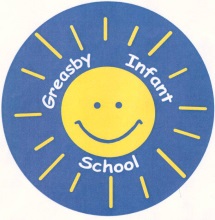 Number of pupils and PE and sports grant receivedNumber of pupils and PE and sports grant receivedTotal number of pupils on roll215Funding set for 2018/2019£17,000Summary of PPG spending 2018/19Summary of PPG spending 2018/19Summary of PPG spending 2018/19Objectives in spending:To improve the provision of PE and sport within the school’s curriculum for Physical Education.To improve the quality of Foundation Stage teaching and learning in PE and sportTo improve staff knowledge and skills and to increasing confidence in teaching PE in our Pre-School.To increase pupils participation to 100% in PE and sport.To make use of qualified expertise to support and promote the teaching of PE and sport.To promote healthier and more active lifestyles through participation in competitions, sporting festivals, PE lessons and across the whole curriculum.To improve staff knowledge & skills to promote positive health & wellbeing. Objectives in spending:To improve the provision of PE and sport within the school’s curriculum for Physical Education.To improve the quality of Foundation Stage teaching and learning in PE and sportTo improve staff knowledge and skills and to increasing confidence in teaching PE in our Pre-School.To increase pupils participation to 100% in PE and sport.To make use of qualified expertise to support and promote the teaching of PE and sport.To promote healthier and more active lifestyles through participation in competitions, sporting festivals, PE lessons and across the whole curriculum.To improve staff knowledge & skills to promote positive health & wellbeing. Objectives in spending:To improve the provision of PE and sport within the school’s curriculum for Physical Education.To improve the quality of Foundation Stage teaching and learning in PE and sportTo improve staff knowledge and skills and to increasing confidence in teaching PE in our Pre-School.To increase pupils participation to 100% in PE and sport.To make use of qualified expertise to support and promote the teaching of PE and sport.To promote healthier and more active lifestyles through participation in competitions, sporting festivals, PE lessons and across the whole curriculum.To improve staff knowledge & skills to promote positive health & wellbeing. Summary of spending and actions taken:Summary of spending and actions taken:Summary of spending and actions taken:Premier Education – Specialist teacher 
Transport costs for PE festivals & competitions
Sports and Healthy Lifestyles Week (Summer Term) & Professional Support 
Active Play Midday Assistant Active Play Leader

Sports day resources including refreshments and rewardsSports Leader monitoring sessions (6x0.5 supply)Staff Professional Development sessionsCarry over from 17-18: Mental Health/ Well-being SupportPlanned for:£7546
£900£1600


£4500
£1518
£100£600£236
£1077.50£18,077.50Spent: